ТАЛОВСКИЙ СЕЛЬСКИЙ СОВЕТКАМЫШИНСКОГО МУНИЦИПАЛЬНОГО РАЙОНАВОЛГОГРАДСКОЙ ОБЛАСТИ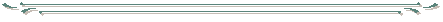 РЕШЕНИЕ № 620.03.2018 г.                                                                                       с. ТаловкаВ соответствии с Федеральным законом от 25 декабря 2008 года № 273-ФЗ «О противодействии коррупции», Федеральным законом от 06.10.2003 №131-ФЗ  «Об общих принципах организации местного самоуправления в Российской Федерации», руководствуясь Уставом Таловского сельского поселения, Таловский сельский Совет решил:1. Утвердить прилагаемый Порядок деятельности комиссии по рассмотрению вопросов урегулирования конфликта интересов в отношении лиц, замещающих муниципальные должности в органах местного самоуправления  Таловского сельского поселения.2. В соответствии со статьей 5 Закона Волгоградской области от 26.12.2008 №1816-ОД «О порядке организации и ведения регистра муниципальных правовых актов Волгоградской области», направить копию настоящего решения для включения в Регистр в течение 30 дней со дня его принятия.3. Настоящее решение вступает в силу со дня его  официального опубликования (обнародования).Глава Таловского сельского поселения                                     Т.В. ДаниловаПорядок деятельности комиссии по рассмотрению вопросов урегулирования конфликта интересов в отношении лиц, замещающих муниципальные должности в органах местного самоуправления  Таловского сельского поселения1. Общие Положения1. Настоящий  Порядок  принимается в целях обеспечения исполнения лицами, замещающими  муниципальные  должности в органах местного самоуправления  Таловского сельского поселения (далее -  лица,  замещающие   муниципальные   должности), ограничений и обязанностей, установленных Федеральным законом от 25 декабря 2008 года N 273-ФЗ «О противодействии коррупции» (далее - Федеральный закон «О противодействии коррупции») и иными федеральными законами. При этом понятие конфликта интересов в настоящем Порядке применяется в том значении, что и в Федеральном законе «О противодействии коррупции». 2. Комиссия по рассмотрению вопросов урегулирования конфликта интересов в отношении лиц, замещающих муниципальные должности в органах местного самоуправления Таловского сельского поселения (далее – Комиссия) в своей деятельности руководствуется Конституцией Российской Федерации, федеральными законами, указами Президента Российской Федерации, постановлениями Правительства Российской Федерации, законами Волгоградской области, а также настоящим Порядком.2. Порядок образования Комиссии2.1. Комиссия  по рассмотрению вопросов урегулирования конфликта интересов в отношении лиц, замещающих муниципальные должности в органах местного самоуправления Таловского сельского поселения, утверждается решением Таловского сельского Совета. 2.2. Основными задачами  работы  Комиссии является содействие в:а) обеспечении соблюдения лицами,  замещающими   муниципальные   должности, ограничений и запретов, требований о предотвращении или урегулировании конфликта интересов, а также в обеспечении исполнения ими обязанностей, установленных Федеральным законом "О противодействии коррупции", другими федеральными законами;б) осуществлении в администрации Таловского сельского поселения мер по предупреждению коррупции. 2.3. Состав Комиссии формируется таким образом, чтобы исключить возможность возникновения конфликта интересов, который мог бы повлиять на принимаемые Комиссией решения.При возникновении прямой или косвенной личной заинтересованности члена Комиссии, которая может привести к конфликту интересов при рассмотрении вопроса, включенного в повестку дня заседания Комиссии, он обязан за 3 дня до начала заседания заявить об этом. В таком случае соответствующий член Комиссии не принимает участия в рассмотрении указанного вопроса.2.4. Комиссия состоит из председателя Комиссии, его заместителя, секретаря и членов Комиссии. При этом общее число членов Комиссии не должно составлять менее 7 человек.В состав Комиссии могут входить муниципальные служащие,  депутаты Таловского сельского Совета, представитель образовательных учреждений Таловского сельского поселения, члены Общественного Совета, созданного  при Администрации Таловского сельского поселения. 2.5. Заседание Комиссии считается правомочным, если на нем присутствует не менее двух третей от общего числа членов Комиссии. Проведение заседаний с участием только членов Комиссии, являющихся муниципальными служащими администрации Таловского сельского поселения, недопустимо. Все члены Комиссии при принятии решений обладают равными правами. В отсутствие председателя Комиссии его обязанности исполняет заместитель председателя Комиссии.3. Порядок деятельности Комиссии3.1. Основаниями для проведения заседания Комиссии являются:а) поступление в Комиссию информации, свидетельствующей:- о не представлении лицом, замещающим муниципальную должность, сведений о доходах, об имуществе и обязательствах имущественного характера;- о представлении недостоверных или неполных сведений о доходах, об имуществе и обязательствах имущественного характера;- о несоблюдении лицом, замещающим муниципальную должность, иных установленных Федеральным законом "О противодействии коррупции" ограничений, запретов и обязанностей, помимо обязанности по представлению сведений о доходах, расходах, об имуществе и обязательствах имущественного характера;б) поступление материалов проверки, свидетельствующих о представлении лицом, замещающим муниципальную должность, недостоверных или неполных сведений, предусмотренных частью 1 статьи 3 Федерального закона от 3 декабря 2012 года № 230-ФЗ «О контроле за соответствием расходов лиц, замещающих государственные должности, и иных лиц их доходам» (далее – Федеральный закон № 230-ФЗ).3.2. В заседаниях Комиссии вправе принимать участие: специалисты администрации, которые могут дать пояснения по вопросам, рассматриваемым Комиссией; должностные лица других органов местного самоуправления, государственных органов; представители заинтересованных организаций; представитель лица, замещающего муниципальную должность, в отношении которого Комиссией рассматривается вопрос о соблюдении установленных действующим законодательством ограничений, - по решению председателя Комиссии, принимаемому в каждом конкретном случае отдельно не менее чем за три дня до дня заседания Комиссии на основании ходатайства лица, замещающего муниципальную должность, в отношении которого Комиссией рассматривается этот вопрос, или любого члена Комиссии. 3.3. Председатель Комиссии при поступлении к нему информации, содержащей основания для проведения заседания Комиссии:- в трехдневный срок назначает дату заседания Комиссии;- в двухдневный срок организует ознакомление лица, замещающего муниципальную должность, в отношении которого Комиссией рассматривается вопрос о соблюдении установленных действующим законодательством ограничений, членов Комиссии и других лиц, участвующих в заседании Комиссии, с поступившей информацией;- рассматривает ходатайства о приглашении на заседание Комиссии лиц, указанных в пункте 3.2 настоящего Порядка, принимает решение об их удовлетворении (об отказе в удовлетворении) и о рассмотрении (об отказе в рассмотрении) в ходе заседания Комиссии дополнительных материалов.3.4. Заседание Комиссии проводится в присутствии лица, замещающего муниципальную должность, в отношении которого рассматривается вопрос о соблюдении установленных ограничений. При наличии письменной просьбы лица, замещающего муниципальную должность, о рассмотрении указанного вопроса без его участия заседание Комиссии проводится в его отсутствие. В случае неявки на заседание Комиссии лица, замещающего муниципальную должность, и при отсутствии письменной просьбы о рассмотрении данного вопроса без его участия рассмотрение вопроса откладывается. В случае повторной неявки указанного лица без уважительных причин Комиссия может принять решение о рассмотрении данного вопроса в отсутствие лица, замещающего муниципальную должность.3.5. На заседании Комиссии заслушиваются пояснения лица, замещающего муниципальную должность, и иных лиц, присутствующих на заседании Комиссии, рассматриваются материалы по существу вынесенных на данное заседание вопросов.3.6. Члены Комиссии и лица, участвовавшие в заседании, не вправе разглашать сведения, ставшие им известными в ходе работы Комиссии.3.7. Комиссия принимает одно из следующих решений: 3.7.1. По итогам рассмотрения вопроса, указанного в абзаце втором подпункта «а» пункта 3.1 настоящего Порядка, комиссия принимает одно из следующих решений:а) признать, что причина непредставления лицом, замещающим муниципальную должность, сведений о доходах, об имуществе и обязательствах имущественного характера своих супруги (супруга) и несовершеннолетних детей является объективной и уважительной;б) признать, что причина непредставления лицом, замещающим муниципальную должность, сведений о доходах, об имуществе и обязательствах имущественного характера своих супруга (супруги) и несовершеннолетних детей не является уважительной (в этом случае комиссия рекомендует лицу, замещающему муниципальную должность, принять меры по представлению указанных сведений);в) признать, что причина непредставления лицом, замещающим муниципальную должность, сведений о доходах, об имуществе и обязательствах имущественного характера своих супруга (супруги) и несовершеннолетних детей необъективна и является способом уклонения от представления указанных сведений (в этом случае комиссия инициирует рассмотрение вопроса по освобождению в установленном действующим законодательством порядке лица от замещаемой должности).3.7.2. По итогам рассмотрения вопроса, указанного в абзаце третьем подпункта «а» пункта 3.1 настоящего Порядка, комиссия принимает одно из следующих решений:а) установить, что сведения, представленные лицом, замещающим муниципальную должность, являются достоверными и полными;б) установить, что сведения, представленные лицом, замещающим муниципальную должность, являются недостоверными и (или) неполными (в этом случае комиссия инициирует рассмотрение вопроса по освобождению в установленном действующим законодательством порядке лица от замещаемой должности). 3.7.3. По итогам рассмотрения вопроса, указанного в абзаце четвёртом подпункта «а» пункта 3.1 настоящего Порядка, комиссия принимает одно из следующих решений:а) установить, что лицо, замещающее муниципальную должность, соблюдало установленные действующим законодательством ограничения;б) установить, что лицо, замещающее муниципальную должность, не соблюдало установленные действующим законодательством ограничения (в этом случае комиссия инициирует рассмотрение вопроса по освобождению в установленном действующим законодательством порядке лица от замещаемой должности).3.7.4. По итогам рассмотрения вопроса, указанного в подпункте «б» пункта 3.1 настоящего Порядка, комиссия принимает одно из следующих решений:а) признать, что сведения, представленные лицом, замещающим муниципальную должность, в соответствии с частью 1 статьи 3 Федерального закона № 230-ФЗ, являются достоверными и полными;б) признать, что сведения, представленные лицом, замещающим муниципальную должность, в соответствии с частью 1 статьи 3 Федерального закона № 230-ФЗ, являются недостоверными и (или) неполными (в этом случае комиссия инициирует рассмотрение вопроса по освобождению в установленном действующим законодательством порядке лица от замещаемой должности).4. Оформление принятых Комиссией решений4.1. Решение Комиссии оформляется протоколом, который подписывают все члены Комиссии, принимавшие участие в заседании.Комиссия в трехдневный срок со дня принятия одного их указанных в пункте 3.5 настоящего Порядка, решений, направляет его лицу, замещающему муниципальную должность, в отношении которого Комиссией рассматривался вопрос о соблюдении установленных действующим законодательством ограничений.4.2. В протоколе заседания Комиссии указываются:- дата заседания Комиссии, фамилии, имена, отчества членов Комиссии и других лиц, присутствующих на заседании;- формулировка каждого из рассматриваемых на заседании Комиссии вопросов с указанием фамилии, имени, отчества, должности лица, замещающего муниципальную должность, в отношении которого рассматривается вопрос о соблюдении установленных ограничений;- предъявляемые к лицу, замещающему муниципальную должность, претензии, материалы, на которых они основываются;- содержание пояснений лица, замещающего муниципальную должность, и других лиц по существу предъявляемых претензий;- фамилии, имена, отчества выступавших на заседании лиц и краткое изложение их выступлений;- источник информации, содержащей основания для проведения заседания Комиссии, дата поступления информации в Комиссию;- другие сведения;- результаты голосования;- решение и обоснование его принятия.4.3. В случае, если Комиссией принято решение о необходимости инициирования рассмотрения вопроса по освобождению в установленном действующим законодательством порядке лица от замещаемой должности копия протокола заседания Комиссии в 3-дневный срок со дня заседания, направляется в Таловский сельский Совет для рассмотрения на очередном заседании,  полностью или в виде выписок из него – лицу, замещающему муниципальную должность, а также по решению Комиссии - иным заинтересованным лицам.4.4. Таловский сельский Совет обязан рассмотреть протокол заседания Комиссии и вправе учесть в пределах своей компетенции содержащиеся в нём рекомендации при принятии решения о применении к лицу, замещающему муниципальную должность, мер ответственности, предусмотренных действующим законодательством РФ.4.5. О рассмотрении рекомендаций Комиссии и принятом решении Таловский сельский Совет в письменной форме уведомляет Комиссию в пятидневный срок со дня рассмотрения протокола заседания Комиссии. Решение Таловского сельского Совета оглашается на ближайшем заседании Комиссии и принимается к сведению без обсуждения.О порядке деятельности комиссии по рассмотрению вопросов урегулирования конфликта интересов в отношении лиц, замещающих муниципальные должности в органах местного самоуправления  Таловского сельского поселенияПриложение к решению Таловского сельского Совета № 6 от 20.03.2018г «О порядке деятельности комиссии по рассмотрению вопросов урегулирования конфликта интересов в отношении лиц, замещающих муниципальные должности в органах местного самоуправления  Таловского сельского поселения»